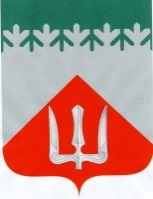 А Д М И Н И С Т Р А Ц И ЯВолховского муниципального районаЛенинградской  областиП О С Т А Н О В Л Е Н И Еот 6 марта2024 г.                                                                                           № 759ВолховО внесении изменений в постановление администрации Волховского муниципального района от 03 декабря 2018 года № 3339«Об утверждении муниципальной программы Волховского муниципального района«Развитие физической культуры и спорта в Волховском муниципальном районе»В соответствии с решением Совета депутатов Волховского муниципального района от 21 декабря 2023г. № 95 «О районном бюджете Волховского муниципального района Ленинградской области на 2024 год и плановый период 2025 и 2026 годов», постановлением администрации Волховского муниципального района от 02 сентября 2019г. № 2233 «Об утверждении Порядка разработки, реализации и оценки эффективности муниципальных программ Волховского муниципального района и МО город Волхов Волховского муниципального района», постановлением администрации Волховского муниципального района от 31.10.2018 № 3028 «Об утверждении перечня муниципальных программ Волховского муниципального района Ленинградской области, руководствуясь частью 1 статьи 29, пунктом 13 части 1 статьи 32 Устава Волховского муниципального района Ленинградской области, п о с т а н о в л я ю:1. Внести изменения в постановление администрации Волховского муниципального района от 03 декабря 2018 года № 3339 «Об утверждении муниципальной программы Волховского муниципального района «Развитие физической культуры и спорта в Волховском муниципальном районе» изложив приложение к вышеуказанному постановлению в редакции приложения к настоящему постановлению.2. Считать утратившим силу постановление администрации Волховского муниципального района от 13 марта 2023 года  № 742 «О внесении изменений в постановление администрации Волховского муниципального района от 03 декабря 2018 года № 3339 Об утверждении муниципальной программы Волховского муниципального района «Развитие физической культуры и спорта в Волховском муниципальном районе».3. Настоящее постановление подлежит опубликованию в официальном периодическом печатном издании и размещению в информационно-коммуникационной сети «Интернет» на официальном сайте администрации Волховского муниципального района.4. Настоящее постановление вступает в силу на следующий день после его официального опубликования.5. Контроль за исполнением постановления возложить на заместителя главы администрации по внутренней, социальной политике и взаимодействию с органами МСУ.Исполняющий полномочия главы администрации			  				            А.Е.Сафоновисп. Тимофеев Максим Львович, 79-628Приложение  к постановлению администрации  Волховского муниципального районаот 6 марта 2024 г. № 759Муниципальная программаВолховского муниципального района «Развитие физической культуры и спорта в Волховском муниципальном районе»I. Паспорт муниципальной программы Волховского муниципального района «Развитие физической культуры и спорта в Волховском муниципальном районе»II. Общая характеристика, основные проблемы и прогноз развития сферы реализации муниципальной программыПроблемы сферы физической культуры в современной России можно подразделить на несколько направлений:1. Недостаточное привлечение населения к регулярным занятиям физической культурой.2. Несоответствие уровня материальной базы и инфраструктуры физической культуры и спорта задачам развития массового спорта в стране и их моральный и физический износ.3. Отсутствие условий для занятий физической культурой и спортом лиц с ограниченными возможностями здоровья и инвалидов.4. Утрата традиций российского спорта высших достижений.Негативные тенденции в физической культуре в Волховском муниципальном районе  призваны изменить проектная и процессная части муниципальной программы «Развитие физической культуры и  спорта в Волховском муниципальном районе».Основные мероприятия этой программы связаны с развитием массового спорта и направлены на:а) развитие физической культуры и спорта в образовательных учреждениях;б) развитие физической культуры и спорта по месту жительства граждан;в) организацию пропаганды физической культуры и спорта;г) финансирование развития и модернизации спортивных сооружений и пропаганды физической культуры и спорта;Люди с ограниченными возможностями здоровья также нуждаются в заботе профессионалов в области физической культуры. Работа этих специалистов с гражданами, имеющими ограничения здоровья, подчинена, в основном, двум целям. Первая – это работа в рамках медицинской реабилитации пациентов лечебных или лечебно-санаторных учреждений. Здесь могут работать специалисты по лечебной физической культуре, массажу, гигиене. Другой целью работы по ФК с людьми, имеющими небольшие ограничения здоровья, и с инвалидами является социальная реализация таких граждан через пара-олимпийское движение и адаптивную физическую культуру.Целевая направленность физкультуры – укрепление социального здоровья (правильно организованный труд, отдых, направленный на сохранность здоровья и т.п.), психического здоровья (умение использовать средства и методы психического равновесия, умение противостоять негативным эффектам проф. деятельности, окружающей среды, а также, развитие стрессоустойчивости), укрепление физического здоровья.Повышение интереса населения Ленинградской области к занятиям физической культурой и спортом, увеличение доли населения Ленинградской области, систематически занимающегося физической культурой и спортом; 
развитие инфраструктуры для занятий массовым спортом и физической культурой по месту жительства, развитие материально-технической базы спорта высших достижений, в том числе для подготовки олимпийского резерва.Прогноз развития сферы реализации муниципальной программы - создание условий для занятий физической культурой и спортом по месту жительства практически для всех категорий граждан; - увеличение количества граждан систематически занимающихся физической культурой и спортом до 50 % от общего числа жителей Волховского муниципального района;- увеличение доли  лиц с ограниченными возможности здоровья и инвалидов, систематически занимающихся физической культурой и спортом, в об-щей численности данной категории населения до 4 % от общего числа лиц с ограниченными возможности здоровья и инвалидов;- рост уровня обеспеченности населения спортивными сооружениями, исходя из единовременной пропускной способности объектов спорта;- ввод новых спортивных объектов.III. Цели и  задачи муниципальной программыСтратегическая цель развития Волховского муниципального района на долгосрочную перспективу - повышение качества жизни населения.Муниципальная программа направлена на создание условий, обеспечивающих возможность здорового образа жизни граждан, систематических занятий физической культурой и спортом. В рамках достижения поставленной цели необходимо обеспечить решение следующих задач:1. Развитие физкультурно-спортивной активности населения.2. Развитие адаптивной физической культуры и спорта для лиц с ограниченными возможностями здоровья и инвалидов.3. Развитие объектов физической культуры и спорта в Волховском муниципальном районе.IV. Информация о проектах, мероприятиях, направленных на достижение целей проектов, и комплексах процессных мероприятийПроектная часть:1. Федеральный проект «Развитие физической культуры и массового спорта» - реализация мероприятий направленных на  строительство и реконструкцию спортивных объектов на территории Волховского муниципального района. Финансирование направлено на строительство ледовой арены в городе Волхов. Также финансирование работ по подготовке ПСД по строительству плоскостных спортивных сооружений на территории Новоладожского городского поселения.2. Мероприятия, направленные на достижение целей федерального проекта "Спорт - норма жизни"  - реализация мероприятий направленных на разработку проектно-сметной документации строительства спортивных объектов на территории Волховского муниципального района.Процессная часть:1. Комплекс процессных мероприятий «Создание благоприятных условий для развития новых видов спорта» - мероприятия направленные на обеспечение подготовки и участие сборных команд Волховского муниципального района во всероссийских, международных, областных физкультурных мероприятиях и спортивных соревнованиях среди различных групп населения.2. Комплекс процессных мероприятий «Популяризация физической культуры и спорта» — мероприятия направленные на организацию и проведение районных мероприятий и спортивных соревнований по различным  видам спорта среди различных групп населения, приобретение наградной и спортивной атрибутики, типографской и сувенирной продукции, реализацию мероприятий по внедрению Всероссийского физкультурно-спортивного комплекса "Готов к труду и обороне» (ГТО).3. Комплекс процессных мероприятий  «Развитие адаптивной физической культуры и спорта» — мероприятия направленные на проведение и участие в физкультурных мероприятиях и спортивных соревнованиях, спартакиадах для лиц с ограниченными возможностями и инвалидов по различным  видам спорта.Приложение № 1 к муниципальной программе Волховского муниципального района «Развитие физической культуры и спорта в Волховском муниципальном районе»СВЕДЕНИЯо показателях (индикаторах) муниципальной программы«Развитие физической культуры и спорта в Волховском муниципальном районе» и их значенияхПриложение № 2 к муниципальной программе«Развитие физической культуры и спорта в Волховском муниципальном районе»Порядок сбора информации и методика расчета показателей муниципальной программыСроки реализации муниципальной программы2022 — 2026 годаОтветственный исполнитель программыОтдел  по спорту, молодежной политике администрации Волховского муниципального районаУчастники муниципальной программыОтсутствуютЦель муниципальной программыСоздание условий, обеспечивающих возможность здорового образа жизни граждан, систематических занятий физической культурой и спортомЗадачи программы1. Развитие физкультурно-спортивной активности населения.2. Развитие адаптивной физической культуры и спорта для лиц с ограниченными возможностями здоровья и инвалидов.3. Развитие объектов физической культуры и спорта в Волховском муниципальном районе.Ожидаемые (конечные) результаты реализации муниципальной программы1. Обеспечение привлечения к систематическим занятиям физической культурой и спортом, приобщению к здоровому образу жизни широких масс населения Волховского муниципального района.2. Создание условий для занятий адаптивной физической культурой и спортом лицам с ограниченными возможностями здоровья и инвалидов.3. Повышение качества среды проживания в городских и сельских поселениях района.Проекты, реализуемые в рамках муниципальной программыФедеральный проект «Развитие физической культуры и массового спорта»Финансовое обеспечение муниципальной программы - всего, в том числе по годам реализацииОбщий объем финансирования программы за весь период реализации составит 298 470,9 тыс.рублей:2022г. – 217 500,2 тыс.рублей;2023г. – 65 599,5 тыс.рублей;2024г. – 4 785,4 тыс.рублей;2025г. – 4 785,4 тыс. рублей;2026г. – 5 800,4 тыс. рублей;в том числе:Объем финансирования за счет средств бюджета Волховского муниципального района  – 56 383,6 тыс.рублей:2022г. – 30 402,3 тыс.рублей;2023г. – 10 610,1 тыс.рублей;2024г. – 4 785,4 тыс.рублей;2025г. – 4 785,4 тыс. рублей;2026г. – 5 800,4 тыс. рублей.Размер налоговых расходов, направленных на достижение цели муниципальной программы, - всего, в том числе по годам реализацииНалоговые расходы не предусмотрены№ п/пНаименование показателя (индикатора)Наименование показателя (индикатора)Единица измеренияЗначения показателей (индикаторов)Значения показателей (индикаторов)Значения показателей (индикаторов)Значения показателей (индикаторов)Значения показателей (индикаторов)Значения показателей (индикаторов)№ п/пНаименование показателя (индикатора)Наименование показателя (индикатора)Единица измерения2021 год (оценка)2022 год2023 год2024 год2025год2026год12235567891Доля населения, систематически занимающегося физической культурой и спортом, в общей численности населенияплановое значение%50,150,1541Доля населения, систематически занимающегося физической культурой и спортом, в общей численности населенияфактическое значение%48,049,850,02Доля  лиц с ограниченными возможности здоровья и инвалидов, систематически занимающихся физической культурой и спортом, в общей численности данной категории населенияплановое значение%3,153,203,252Доля  лиц с ограниченными возможности здоровья и инвалидов, систематически занимающихся физической культурой и спортом, в общей численности данной категории населенияфактическое значение%2,33,03,13Уровень обеспеченности населения спортивными сооружениями, исходя из единовременной пропускной способности объектов спорта.плановое значение%60,060,060,03Уровень обеспеченности населения спортивными сооружениями, исходя из единовременной пропускной способности объектов спорта.фактическое значение%50,0550,760,04Доля населения, выполнившего нормативы испытаний (тестов) Всероссийского физкультурно-спортивного комплекса «Готов к труду и обороне» (ГТО) в общей численности населения, принявшего участие в испытаниях (тестах)плановое значение%70,070,170,24Доля населения, выполнившего нормативы испытаний (тестов) Всероссийского физкультурно-спортивного комплекса «Готов к труду и обороне» (ГТО) в общей численности населения, принявшего участие в испытаниях (тестах)фактическое значение%60,068,569,0№ п/пНаименование показателяЕд. измеренияАлгоритм формирования (формула)1ЦП: Доля населения, систематически занимающегося физической культурой и спор-том, в общей численности населения, %%Отчет № 1 ФК2ЦП: Доля  лиц с ограниченными возможности здоровья и инвалидов, систематически занимающихся физической культурой и спортом, в об-щей численности данной категории населения, %%Отчет № 3 АФК3ЦП: Уровень обеспеченности населения спортивными сооружениями, исходя из единовременной пропуск-ной способности объектов спорта, %%Отчет № 1 ФК4ЦП: Доля населения, выполнившего нормативы испытаний (тестов) Всероссийского физкультурно-спортивного комплекса «Готов к труду и обороне» (ГТО) в общей численности населения, принявшего участие в испытаниях (тестах)%Отчет № 2 ГТОПриложение № 3 к муниципальной программе 
«Развитие физической культуры и спорта 
в Волховском муниципальном районе»Приложение № 3 к муниципальной программе 
«Развитие физической культуры и спорта 
в Волховском муниципальном районе»Приложение № 3 к муниципальной программе 
«Развитие физической культуры и спорта 
в Волховском муниципальном районе»Приложение № 3 к муниципальной программе 
«Развитие физической культуры и спорта 
в Волховском муниципальном районе»Приложение № 3 к муниципальной программе 
«Развитие физической культуры и спорта 
в Волховском муниципальном районе»Приложение № 3 к муниципальной программе 
«Развитие физической культуры и спорта 
в Волховском муниципальном районе»Приложение № 3 к муниципальной программе 
«Развитие физической культуры и спорта 
в Волховском муниципальном районе»Приложение № 3 к муниципальной программе 
«Развитие физической культуры и спорта 
в Волховском муниципальном районе»Приложение № 3 к муниципальной программе 
«Развитие физической культуры и спорта 
в Волховском муниципальном районе»Приложение № 3 к муниципальной программе 
«Развитие физической культуры и спорта 
в Волховском муниципальном районе»Приложение № 3 к муниципальной программе 
«Развитие физической культуры и спорта 
в Волховском муниципальном районе»Муниципальная программа Волховского муниципального района «Развитие физической культуры и спорта в Волховском муниципальном районе»Муниципальная программа Волховского муниципального района «Развитие физической культуры и спорта в Волховском муниципальном районе»Муниципальная программа Волховского муниципального района «Развитие физической культуры и спорта в Волховском муниципальном районе»Муниципальная программа Волховского муниципального района «Развитие физической культуры и спорта в Волховском муниципальном районе»Муниципальная программа Волховского муниципального района «Развитие физической культуры и спорта в Волховском муниципальном районе»Муниципальная программа Волховского муниципального района «Развитие физической культуры и спорта в Волховском муниципальном районе»Муниципальная программа Волховского муниципального района «Развитие физической культуры и спорта в Волховском муниципальном районе»Муниципальная программа Волховского муниципального района «Развитие физической культуры и спорта в Волховском муниципальном районе»Муниципальная программа Волховского муниципального района «Развитие физической культуры и спорта в Волховском муниципальном районе»Муниципальная программа Волховского муниципального района «Развитие физической культуры и спорта в Волховском муниципальном районе»Муниципальная программа Волховского муниципального района «Развитие физической культуры и спорта в Волховском муниципальном районе»№ п/пНаименование структурных элементов программыИсточники финансированияГоды реализацииВсего (тыс.руб.)Оценка расходов (тыс. руб. в ценах соответствующих лет)Оценка расходов (тыс. руб. в ценах соответствующих лет)Оценка расходов (тыс. руб. в ценах соответствующих лет)Оценка расходов (тыс. руб. в ценах соответствующих лет)Оценка расходов (тыс. руб. в ценах соответствующих лет)Структурное подразделение администрации, ответственное за реализацию структурного элемента (мероприятие) Участники муниципальной программы, участвующие в реализации мероприятия№ п/пНаименование структурных элементов программыИсточники финансированияГоды реализацииВсего (тыс.руб.)2022г.2023 г.2024г.2025г.2026г.Структурное подразделение администрации, ответственное за реализацию структурного элемента (мероприятие) Участники муниципальной программы, участвующие в реализации мероприятияИТОГО ПО ПРОГРАММЕИтого         2022-2026 гг.298 470,9217 500,265 599,54 785,44 785,45 800,4Отдел по спорту, молодежной политике администрации Волховского муниципального районаИТОГО ПО ПРОГРАММЕСредства бюджета района2022-2026 гг.56 383,630 402,310 610,14 785,44 785,45 800,4Отдел по спорту, молодежной политике администрации Волховского муниципального районаИТОГО ПО ПРОГРАММЕСредства   бюджета Ленинградской области2022-2026 гг.242 087,3187 097,954 989,40,00,00,0Отдел по спорту, молодежной политике администрации Волховского муниципального районаИТОГО ПО ПРОГРАММЕСредства Федерального бюджета2022-2026 гг.0,00,00,00,00,00,0Отдел по спорту, молодежной политике администрации Волховского муниципального районаПроектная часть1.Итого расходов по проектной частиИтого         2022-2026гг.274 277,6213 288,260 989,40,00,00,0Отдел по спорту, молодежной политике администрации Волховского муниципального района1.Итого расходов по проектной частиСредства бюджета района   2022-2026гг.32 190,326 190,36 000,00,00,00,0Отдел по спорту, молодежной политике администрации Волховского муниципального района1.Итого расходов по проектной частиСредства   бюджета Ленинградской области2022-2026гг.242 087,3187 097,954 989,40,00,00,0Отдел по спорту, молодежной политике администрации Волховского муниципального района1.Итого расходов по проектной частиСредства Федерального бюджета2022-2026гг.0,00,00,00,00,00,0Отдел по спорту, молодежной политике администрации Волховского муниципального района1.Федеральный проект «Развитие физической культуры и массового спорта»Итого         2022-2026гг.268 093,4207 104,060 989,40,00,00,0Отдел по спорту, молодежной политике администрации Волховского муниципального района1.Федеральный проект «Развитие физической культуры и массового спорта»Средства бюджета района   2022-2026гг.26 006,120 006,16 000,00,00,00,0Отдел по спорту, молодежной политике администрации Волховского муниципального района1.Федеральный проект «Развитие физической культуры и массового спорта»Средства   бюджета Ленинградской области2022-2026гг.242 087,3187 097,954 989,40,00,00,0Отдел по спорту, молодежной политике администрации Волховского муниципального района1.Федеральный проект «Развитие физической культуры и массового спорта»Средства Федерального бюджета2022-2026гг.0,00,00,00,00,00,0Отдел по спорту, молодежной политике администрации Волховского муниципального района1.1.Капитальные вложения в объекты государственной (муниципальной) собственностиИтого         2022-2026гг.1 244,7830,0414,70,00,00,0Отдел по спорту, молодежной политике администрации Волховского муниципального района1.1.Капитальные вложения в объекты государственной (муниципальной) собственностиСредства бюджета района   2022-2026гг.1 244,7830,0414,70,00,00,0Отдел по спорту, молодежной политике администрации Волховского муниципального района1.1.Капитальные вложения в объекты государственной (муниципальной) собственностиСредства   бюджета Ленинградской области2022-2026гг.0,00,00,00,00,00,0Отдел по спорту, молодежной политике администрации Волховского муниципального района1.1.Капитальные вложения в объекты государственной (муниципальной) собственностиСредства Федерального бюджета2022-2026гг.0,00,00,00,00,00,0Отдел по спорту, молодежной политике администрации Волховского муниципального района1.2.Реализация мероприятий по строительству и реконструкции спортивных объектовИтого         2022-2026гг.266 848,7206 274,060 574,70,00,00,0Отдел по спорту, молодежной политике администрации Волховского муниципального района1.2.Реализация мероприятий по строительству и реконструкции спортивных объектовСредства бюджета района   2022-2026гг.24 761,419 176,15 585,30,00,00,0Отдел по спорту, молодежной политике администрации Волховского муниципального района1.2.Реализация мероприятий по строительству и реконструкции спортивных объектовСредства бюджета Ленинградской области2022-2026гг.242 087,3187 097,954 989,40,00,00,0Отдел по спорту, молодежной политике администрации Волховского муниципального района1.2.Реализация мероприятий по строительству и реконструкции спортивных объектовСредства Федерального бюджета2022-2026гг.0,00,00,00,00,00,0Отдел по спорту, молодежной политике администрации Волховского муниципального района2Мероприятия, направленные на достижение целей федерального проекта "Спорт - норма жизни" Итого         2022-2026гг.6 184,26 184,20,00,00,00,0Отдел по спорту, молодежной политике администрации Волховского муниципального района2Мероприятия, направленные на достижение целей федерального проекта "Спорт - норма жизни" Средства бюджета района   2022-2026гг.6 184,26 184,20,00,00,00,0Отдел по спорту, молодежной политике администрации Волховского муниципального района2Мероприятия, направленные на достижение целей федерального проекта "Спорт - норма жизни" Средства   бюджета Ленинградской области2022-2026гг.0,00,00,00,00,00,0Отдел по спорту, молодежной политике администрации Волховского муниципального района2Мероприятия, направленные на достижение целей федерального проекта "Спорт - норма жизни" Средства Федерального бюджета2022-2026гг.0,00,00,00,00,00,0Отдел по спорту, молодежной политике администрации Волховского муниципального района2.1Разработка проектно-сметной документации строительства спортивных объектовИтого         2022-2026гг.6 184,26 184,20,00,00,00,0Отдел по спорту, молодежной политике администрации Волховского муниципального района2.1Разработка проектно-сметной документации строительства спортивных объектовСредства бюджета района   2022-2026гг.6 184,26 184,20,00,00,00,0Отдел по спорту, молодежной политике администрации Волховского муниципального района2.1Разработка проектно-сметной документации строительства спортивных объектовСредства   бюджета Ленинградской области2022-2026гг.0,00,00,00,00,00,0Отдел по спорту, молодежной политике администрации Волховского муниципального района2.1Разработка проектно-сметной документации строительства спортивных объектовСредства Федерального бюджета2022-2026гг.0,00,00,00,00,00,0Отдел по спорту, молодежной политике администрации Волховского муниципального районаПроцессная часть2.Итого расходов по процессной частиИтого         2022-2026гг.24 193,34 212,04 610,14 785,44 785,45 800,4Отдел по спорту, молодежной политике администрации Волховского муниципального района2.Итого расходов по процессной частиСредства бюджета района   2022-2026гг.24 193,34 212,04 610,14 785,44 785,45 800,4Отдел по спорту, молодежной политике администрации Волховского муниципального района2.Итого расходов по процессной частиСредства   бюджета Ленинградской области2022-2026гг.0,00,00,00,00,00,0Отдел по спорту, молодежной политике администрации Волховского муниципального района2.Итого расходов по процессной частиСредства Федерального бюджета2022-2026гг.0,00,00,00,00,00,0Отдел по спорту, молодежной политике администрации Волховского муниципального района1.Комплекс процессных мероприятий «Создание благоприятных условий для развития новых видов спорта»Итого         2022-2026гг.3 340,0585,0585,0585,0585,01 000,0Отдел по спорту, молодежной политике администрации Волховского муниципального района1.Комплекс процессных мероприятий «Создание благоприятных условий для развития новых видов спорта»Средства бюджета района   2022-2026гг.3 340,0585,0585,0585,0585,01 000,0Отдел по спорту, молодежной политике администрации Волховского муниципального района1.Комплекс процессных мероприятий «Создание благоприятных условий для развития новых видов спорта»Средства   бюджета Ленинградской области2022-2026гг.0,00,00,00,00,00,0Отдел по спорту, молодежной политике администрации Волховского муниципального района1.Комплекс процессных мероприятий «Создание благоприятных условий для развития новых видов спорта»Средства Федерального бюджета2022-2026гг.0,00,00,00,00,00,0Отдел по спорту, молодежной политике администрации Волховского муниципального района1.1Обеспечение подготовки и участие сборных команд Волховского муниципального района во всероссийских, международных, областных физкультурных мероприятиях и спортивных соревнованиях среди различных групп населения Итого         2022-2026гг.3 340,0585,0585,0585,0585,01 000,0Отдел по спорту, молодежной политике администрации Волховского муниципального района1.1Обеспечение подготовки и участие сборных команд Волховского муниципального района во всероссийских, международных, областных физкультурных мероприятиях и спортивных соревнованиях среди различных групп населения Средства бюджета района   2022-2026гг.3 340,0585,0585,0585,0585,01 000,0Отдел по спорту, молодежной политике администрации Волховского муниципального района1.1Обеспечение подготовки и участие сборных команд Волховского муниципального района во всероссийских, международных, областных физкультурных мероприятиях и спортивных соревнованиях среди различных групп населения Средства   бюджета Ленинградской области2022-2026гг.0,00,00,00,00,00,0Отдел по спорту, молодежной политике администрации Волховского муниципального района1.1Обеспечение подготовки и участие сборных команд Волховского муниципального района во всероссийских, международных, областных физкультурных мероприятиях и спортивных соревнованиях среди различных групп населения Средства Федерального бюджета2022-2026гг.0,00,00,00,00,00,0Отдел по спорту, молодежной политике администрации Волховского муниципального района2Комплекс процессных мероприятий "Популяризация физической культуры и спорта"Итого         2022-2026гг.20 748,33 606,04 004,14 179,44 179,44 779,4Отдел по спорту, молодежной политике администрации Волховского муниципального района2Комплекс процессных мероприятий "Популяризация физической культуры и спорта"Средства бюджета района   2022-2026гг.20 748,33 606,04 004,14 179,44 179,44 779,4Отдел по спорту, молодежной политике администрации Волховского муниципального района2Комплекс процессных мероприятий "Популяризация физической культуры и спорта"Средства   бюджета Ленинградской области2022-2026гг.0,00,00,00,00,00,0Отдел по спорту, молодежной политике администрации Волховского муниципального района2Комплекс процессных мероприятий "Популяризация физической культуры и спорта"Средства Федерального бюджета2022-2026гг.0,00,00,00,00,00,0Отдел по спорту, молодежной политике администрации Волховского муниципального района2.1Организация и проведение районных мероприятий и спортивных соревнований по различным  видам спорта среди различных групп населения Итого         2022-2026гг.10 590,02 010,02 010,02 010,02 010,02 550,0Отдел по спорту, молодежной политике администрации Волховского муниципального района2.1Организация и проведение районных мероприятий и спортивных соревнований по различным  видам спорта среди различных групп населения Средства бюджета района   2022-2026гг.10 590,02 010,02 010,02 010,02 010,02 550,0Отдел по спорту, молодежной политике администрации Волховского муниципального района2.1Организация и проведение районных мероприятий и спортивных соревнований по различным  видам спорта среди различных групп населения Средства   бюджета Ленинградской области2022-2026гг.0,00,00,00,00,00,0Отдел по спорту, молодежной политике администрации Волховского муниципального района2.1Организация и проведение районных мероприятий и спортивных соревнований по различным  видам спорта среди различных групп населения Средства Федерального бюджета2022-2026гг.0,00,00,00,00,00,0Отдел по спорту, молодежной политике администрации Волховского муниципального района2.2Приобретение наградной и спортивной атрибутики, типографской и сувенирной продукции Итого         2022-2026гг.1 060,0200,0200,0200,0200,0260,0Отдел по спорту, молодежной политике администрации Волховского муниципального района2.2Приобретение наградной и спортивной атрибутики, типографской и сувенирной продукции Средства бюджета района   2022-2026гг.1 060,0200,0200,0200,0200,0260,0Отдел по спорту, молодежной политике администрации Волховского муниципального района2.2Приобретение наградной и спортивной атрибутики, типографской и сувенирной продукции Средства   бюджета Ленинградской области2022-2026гг.0,00,00,00,00,00,0Отдел по спорту, молодежной политике администрации Волховского муниципального района2.2Приобретение наградной и спортивной атрибутики, типографской и сувенирной продукции Средства Федерального бюджета2022-2026гг.0,00,00,00,00,00,0Отдел по спорту, молодежной политике администрации Волховского муниципального района2.3Реализация мероприятий по внедрению Всероссийского физкультурно-спортивного комплекса "Готов к труду и обороне" (ГТО)Итого         2022-2026гг.9 098,31 396,01 794,11 969,41 969,41 969,4Отдел по спорту, молодежной политике администрации Волховского муниципального района2.3Реализация мероприятий по внедрению Всероссийского физкультурно-спортивного комплекса "Готов к труду и обороне" (ГТО)Средства бюджета района   2022-2026гг.9 098,31 396,01 794,11 969,41 969,41 969,4Отдел по спорту, молодежной политике администрации Волховского муниципального района2.3Реализация мероприятий по внедрению Всероссийского физкультурно-спортивного комплекса "Готов к труду и обороне" (ГТО)Средства   бюджета Ленинградской области2022-2026гг.0,00,00,00,00,00,0Отдел по спорту, молодежной политике администрации Волховского муниципального района2.3Реализация мероприятий по внедрению Всероссийского физкультурно-спортивного комплекса "Готов к труду и обороне" (ГТО)Средства Федерального бюджета2022-2026гг.0,00,00,00,00,00,0Отдел по спорту, молодежной политике администрации Волховского муниципального района3Комплекс процессных мероприятий  "Развитие адаптивной физической культуры и спорта" Итого         2022-2026гг.105,021,021,021,021,021,0Отдел по спорту, молодежной политике администрации Волховского муниципального района3Комплекс процессных мероприятий  "Развитие адаптивной физической культуры и спорта" Средства бюджета района   2022-2026гг.105,021,021,021,021,021,0Отдел по спорту, молодежной политике администрации Волховского муниципального района3Комплекс процессных мероприятий  "Развитие адаптивной физической культуры и спорта" Средства   бюджета Ленинградской области2022-2026гг.0,00,00,00,00,00,0Отдел по спорту, молодежной политике администрации Волховского муниципального района3Комплекс процессных мероприятий  "Развитие адаптивной физической культуры и спорта" Средства Федерального бюджета2022-2026гг.0,00,00,00,00,00,0Отдел по спорту, молодежной политике администрации Волховского муниципального района3.1Проведение  и участие в физкультурных мероприятиях и спортивных соревнованиях, спартакиадах для лиц с ограниченными возможностями и инвалидов по различным  видам спорта  Итого         2022-2026гг.105,021,021,021,021,021,0Отдел по спорту, молодежной политике администрации Волховского муниципального района3.1Проведение  и участие в физкультурных мероприятиях и спортивных соревнованиях, спартакиадах для лиц с ограниченными возможностями и инвалидов по различным  видам спорта  Средства бюджета района   2022-2026гг.105,021,021,021,021,021,0Отдел по спорту, молодежной политике администрации Волховского муниципального района3.1Проведение  и участие в физкультурных мероприятиях и спортивных соревнованиях, спартакиадах для лиц с ограниченными возможностями и инвалидов по различным  видам спорта  Средства   бюджета Ленинградской области2022-2026гг.0,00,00,00,00,00,0Отдел по спорту, молодежной политике администрации Волховского муниципального района3.1Проведение  и участие в физкультурных мероприятиях и спортивных соревнованиях, спартакиадах для лиц с ограниченными возможностями и инвалидов по различным  видам спорта  Средства Федерального бюджета2022-2026гг.0,00,00,00,00,00,0Отдел по спорту, молодежной политике администрации Волховского муниципального района